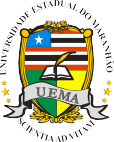 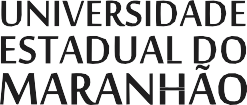 PRÓ-REITORIA DE PESQUISA E PÓS-GRADUAÇÃO - PPG COORDENAÇÃO DE PÓS-GRADUAÇÃO - CPGEDITAL N.º 25/2019 - PPG/CPG/UEMA APÊNDICE CCARTA DE INTENÇÃOEu, 	,brasileiro(a),	portador(a)	do	RG	 		e	CPF 	, tenho interesse no Programa de Pós-Graduação (Mestrado) em Biodiversidade, Ambiente e Saúde  da Universidade Estadual do  Maranhão, conforme  EditalObservações:O(a) candidato(a) deverá justificar o seu interesse em participar do Programa de Pós- Graduação (Mestrado) em Biodiversidade, Ambiente e Saúde com um texto de, no máximo, duas páginas, formatado em fonte Times New Roman, tamanho 12.Local:				 Data 	/ 	/ 	Assinatura do(a) candidato(a)Cidade Universitária Paulo VI, Avenida Lourenço Vieira da Silva, n.º 1000, Jardim São Cristóvão, CEP. 65055-310, São Luís/MA.C.N.P.J. 06.352.421/0001-68 - Criada nos termos da Lei n.º 4.400, de 30.12.1981